Invoerafspraken taalcursussen Open Vlaccversieauteursop dit werk is een Creative Commons Licentie van toepassing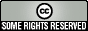 InleidingAlgemene opmerkingenDe “Invoerafspraken taalcursussen” beschrijven wat specifiek is voor taalcursussen en moeten aanvullend met andere documenten gelezen worden. Zie Menu regelgeving Open VlaccBronnen voor de beschrijvingZie document Beschrijvingsbronnen 
Het volledige object (boeken en AVM) en/of het verpakkingsmateriaal kunnen dienen als  bron voor de beschrijving.Gecontroleerde vaste veldenFormaat ,  recordtype en bibliografisch typeFormaatFMT=BK (boek)
RecordtypeLDR pos. 06 (recordtype) a= ‘tekst’  als hoofdmateriaal tekst/boek is.LDR pos. 06 (recordtype) i= ‘audio niet-muziek’ als hoofdmateriaal audio-drager is.Bibliografisch typeLDR pos. 07 (bibliografisch type) m=monografie Taalcursussen die bestaan uit verschillende onderdelen zoals docentenboeken, tekstboeken, oefenboeken, woordenlijsten, … -al of niet met begeleidend AVM-materiaal- beschrijven we als type monografie.In geval alle delen in één pakket aangeboden worden: één monografie-beschrijving.In geval de delen als aparte delen of subsets aangeboden worden: aparte monografiebeschrijvingen.TaalInvoervelden008, pos. 35-37Invoervoorwaarden en -vormTaalcursussen en conversatiegidsen (siso 838) krijgen de taalaanduiding van de publicatie, niet de taal uit het SISO-veld.
Titel: New French with ease
siso: Frans 838
008 pos 35-37 ‘eng’Formele gegevensveldenTitelgegevensPublicatietitelinvoervelden245	|a Titel	|b andere titelgegevens	|n Deelaanduiding niveau 1	|p Deelaanduiding niveau 2	|c verantwoordelijkheidsvermelding	|h materiaalaanduidingInvoervoorwaarden en -vormTaalcursussen bevatten dikwijls meerdere dragers, vb. boek en AVM.De bron voor de keuze van de hoofdtitel is de drager met het grootste informatie-aandeel. Afwijkende titels op de houder en/of  begeleidend materiaal kunnen –optioneel- opgenomen worden als paralleltitel, variante titel, bij het collatieveld of in een annotatie.
245 0 |a Praktisch Deutsch |b zakelijk Duits voor beginners |h BOEK	245 0 |a Duits voor zelfstudie |n Werkboek |h BOEK245 0 |a Néerlandais |b intermédiaire-avancé : vocabulaire des affaires |n Vol. 2 |p Phrases-types et exercices |c sous la direction de Guy Sirjacobs ; rédaction Emmy Bernabeu y Martinez, Jean-Pierre Colson, Béatrice Cugnon ... [e.a.] |h BOEK245 0 |a Hollandaca kurs kitabi |h BOEK 246 1 |a Cursus Nederlands voor Turkstaligen 300 |a 352 pagina’s |b illustraties |e cd/mp3 (Diyaloglar, alı̱tırmalar, okuma metinleri)ParalleltitelsInvoervelden246 _1|a Titel |b andere titelgegevens |n Deelaanduiding niveau 1 |p Deelaanduiding niveau 2Invoervoorwaarden en -vormParalleltitels zijn optioneel en worden opgenomen als ze een zoekfunctie hebben of nodig zijn voor identificatie. Een Nederlandstalige paralleltitel wordt altijd opgenomen. 245 0 |a Naucite Hrvatski |h CD-ROM 246 1 |a Learn Croatian246 1 |a Leer Kroatisch 246 1 |a Parlez croateTitelvariantenInvoervelden246 _3|a Titel |b andere titelgegevens |n Deelaanduiding niveau 1 |p Deelaanduiding niveau 2Invoervoorwaarden en –vormTitelvarianten zijn optioneel en worden enkel opgenomen als ze een zoekfunctie hebben of nodig zijn voor identificatie.Materiaalaanduiding Invoervelden245|hInvoervoorwaarden en -vormDe bron voor de keuze van de materiaalaanduiding is dezelfde bron als voor de keuze van de hoofdtitel = de bron met het belangrijkste informatie-aandeel.een boek met cd  
245_0|a Engels voor dummies |h BOEK
300__|a XIV, 363 pagina’s |e cdeen multimedia box met boek en CD ’s 245_0|a Colloquial Croatian |h BOEK300__|a VIII, 376 pagina’s |b illustraties|e2 cd's een cd-rom245 0 |a Learn Mongolian |h CD-ROM300__|a 1 cd-rom CD’s met boekje245 0 |a Luistercursus Nederlands voor Arabisch-sprekenden |h CD300__|a 3 cd's |e boekje (68 pagina’s)De materiaalaanduiding KIT wordt niet gebruikt.Zie ook regelgeving Materiaalaanduiding.ImpressumInvoervelden260 	|a Plaats van uitgave
|b Uitgever
|c Jaar van uitgaveInvoervoorwaarden en –vormDe bron voor het impressum is dezelfde bron als voor de hoofdtitel.  
Collatie  Invoervelden300	|a Aantal fysieke eenheden |b andere fysieke eigenschappen|c afmetingen|e begeleidend materiaalInvoervoorwaarden en -vormIn subveld a nemen we de kenmerken op van het hoofdmateriaal.  Begeleidend materiaal –de verwoording mag letterlijk overgenomen worden van de bron- vermelden we in subveld e. 300|a 304 pagina’s |billustraties |e4 cd’s	300|a 3 boeken (64 p., 123 p., 253 p.) |e 1 dvd-rom + 1 dvd-video + 2 cd's300|a 601 pagina’s |billustraties |e4 audio-cd’s + 1 cd MP3300|a 3 boeken (tekstboek 123 p. : ill; woordenlijst 24 p.; oefenboek 224 p. : ill.)|e1 cd + 1 cd-rom300|a 1 cd300|a 1 cd |e1 dvd-rom300 |a 352 p. |b ill. |e cd/mp3 (Diyaloglar, alı̱tırmalar, okuma metinleri)ReeksgegevensInvoervelden490	|a Reekstitel	|b ondertitel reeks	|n Onderreeks niveau 1	|p Onderreeks niveau 2	|c  Kwalificatie bij reeks	|v Volumenummer binnen reeksVoorbeelden490__|a Help ! |b een cursus Nederlands voor anderstaligen |v 3490__|aAssimil taalpocket AnnotatiesAnnotatie betreffende de taal, doelgroep en niveauInvoervelden500	|a Algemene annotatieInvoervoorwaarden en –vormOmschrijf de aan te leren taal,  doelgroep en niveau.Als uit de publicatie duidelijk blijkt dat het om de Belgische/Vlaamse vorm van het Nederlands gaat, wordt dit gespecifieerd. (nieuw november 2018)500|a Taalcursus Nederlands (Belgisch-Nederlands), raadpleging in het Nederlands500|a Taalcursus Nederlands, raadpleging in het Engels500|a Taalcursus Nederlands  met woordenlijsten in het Engels, Frans en Duits500|a Taalcursus Hausa, raadpleging in meer dan 80 talen500|a Taalcursus Nederlands voor Engelstaligen500|a Taalcursus Thai, raadpleging in het Engels, van niveau beginner tot niveau 4 500|a Doelgroep: beginners NT2-niveau 1-2500|a Doelgroep: anderstaligen met een middelbare of hogere vooropleiding…Annotatie betreffende deeltitels of begeleidend materiaalInvoervelden505	|a Bevat-annotatie245 0 |a Duits |b complete taalcursus |h DVD-ROM 300 |a 1 dvd-rom |e 2 cd's + 1cd-rom + handleiding505 |t Beginnerstrainer |g cd 505 |t Gevorderdentrainer |g cd 505 |t Complete cursus |g dvd-rom 505 |t Woordenboek Duits-Nederlands, Nederlands-Duits |g cd-romAnnotatie betreffende de inhoudInvoervelden520	|a SamenvattingInvoervoorwaarden en –vorm
Een korte Nederlandstalige samenvatting (optioneel) 100    |a Bakker, Ad |4 com 245 0 |a Zelf starten met Nederlands |b Nederlands en kennis van de Nederlandse samenleving |h 	BOEK300   |a 3 boeken (64 p., 123 p., 253 p.) |e 1 dvd-rom + 1 dvd-video + 2 cd's500   |a Taalcursus Nederlands raadpleegbaar in het Bulgaars, Pools en Roemeens 520   |a Zelfstudiepakket Nederlandse taal en cultuur voor arbeidsmigranten uit Bulgarije, Polen en 	Roemenië. Het pakket bevat de dvd ‘Naar Nederland’, het boek ‘Kennis van de Nederlandse 	samenleving’, een werkboek, twee audio cd’s, een handleiding met gebruiksinstructies en een dvd met 	het e-learningsprogramma.100    |a Colicchia, Rosanna |4 aut 245 0 |a Vakantiecursus Portugees |b bestellen, winkelen, de weg vragen |h CD 300   |a  1 cd500   |a Taalcursus Portugees, raadpleging in het Nederlands 520   |a Luistercursus Portugees voor de vakantieganger die geen of nauwelijks kennis van het 	Portugees heeft. De onderwerpen zijn: begroeten, voorstellen, bestellen, openbaar vervoer, de weg 	vragen en winkelen.KeurmerkInvoervelden590	|a Vermelding keurmerkInvoervoorwaarden 
Als een taalcursus opgenomen is in de Taalpunt-collectie van bibliotheek Antwerpen wordt de specifieke rubriek opgenomen in het veld Keurmerk.InvoervormEr zijn 17 Taalpunt rubrieken die als Keurmerk kunnen toegevoegd worden door bibliotheek Antwerpen:TP1	Taalcursussen beginners 1TP2	Taalcursussen beginners 2TP3	Taalcursussen beginners 3TP4	Taalcursussen (half)gevorderdenTPB	Leerboeken (grammatica, spelling)TPD	DocentenmaterialenTPF	FilmsTPG	Leesboeken voor gevorderdenTPH	LuisterboekenTPI	Informatieve boekenTPL	LeesboekenTPM	WoordenboekenTPO	Taalcursussen met steuntalenTPP	SprekenTPS	SchrijvenTPT	TaalspellenTPW	WablieftkrantIdentificerende nummers en prijsgegevensInvoervelden020__ |a ISBN |9 annotatie024 _3|a EAN |9 annotatie024_8|a niet specifiek identificatienummer028__|a uitgeversnummerInvoervoorwaarden ISBN
Opnemen indien op bronEAN
Opnemen indien op bron
Als het EAN begint met 978 of 979 dan wordt het nummer opgenomen als ISBNUitgeversnummer (excl. uitgeversnaam)
Opnemen indien geen EAN én geen ISBN op de bron vermeld zijnInvoervormNoteer enkel de identificerende nummers die van toepassing zijn op de te beschrijven publicatie. Bv. Een taalcursus die enkel bestaat uit een boek, maar in de publicatie wordt ook verwezen naar het ISBN van een editie met cd, dan wordt dit ISBN niet opgenomen in de beschrijving van de taalcursus zonder cd.In geval van sets of meerdere items met elk afzonderlijke identificerende nummers, wordt bij de beschrijving van de set, enkel het overkoepelend identificerend nummer opgenomen. Is er geen overkoepelend nummer voor de set, dan worden de aparte identificerende nummers opgenomen met –indien mogelijk- een specificatie in een annotatieveld bij het nummer (subveld $9)ISBN voor setGeen ISBN voor de set, wel per deelPrijsgegevens worden opgenomen.URLOptioneel kan een link naar een website opgenomen worden. Vb. als er online oefeningen of geluidsfragmenten beschikbaar zijn.Invoervelden856__ |u URL            |y label in publiekscatalogus100    |a Beersmans, Maud |4 aut 245 3 |a De opmaat |b naar NT2-niveau A2 |h BOEK8564  |u http://www.nt2opmaat.nl |y Link naar de website Inhoudelijke ontsluitingDoelgroepInvoervelden521 |a DoelgroepaanduidingInvoervoorwaarden en -vormEr wordt een keuze gemaakt uit de lijst van doelgroepen voor non-fictiematerialen.OnderwerpsontsluitingClassificatieschema’sTaalcursussen krijgen een SISO en ZIZO aanduiding.OnderwerpenInvoervelden650	|a Hoofdgeleding |x subgeleding|9 type onderwerpInvoervormZie afspraken Trefwoorden.De aan te leren taal komt in subveld a, subveld x bevat de vaste vormaanduiding ‘taalcursussen’. Subveld 9 bevat het type trefwoord: vtr of jtr.Voorbeelden650__|a Engelse taal |xtaalcursussen|9jtr650__|aEngelse taal |xVS |xtaalcursussen |9vtr650__|a Nederlandse taal |xtaalcursussen|9vtr650__|a Arabische taal |xMarokko |xtaalcursussen |9vtrTaalcursussen NT2 (Nederlands als tweede taal)Zie afspraken Trefwoorden.Taalniveau Om het taalonderwijs op elkaar af te stemmen, met elkaar te kunnen vergelijken en taalniveaus te kunnen inschatten is het Europees referentiekader voor de talen (=ERK) vastgesteld.Het referentiekader beschrijft een Europese schaal van 6 taalniveaus voor de beheersing diverse vaardigheden: spreken, schrijven, luisteren & lezen. Er zijn 3 niveaus (A, B, C) en deze zijn onderverdeeld in 2 subniveaus:A Basisgebruiker (A1/A2)B Zelfstandige gebruiker (B1/B2)C Vaardige gebruiker (C1/C2)Invoervelden093	|a TaalniveauInvoervoorwaarden en –vorm
We nemen alle ERK-taalniveaus op die in/op de bron staan. De vaste lijst bestaat uit zes niveaus, die kunnen gecombineerd worden:ERK A1ERK A2ERK B1ERK B2ERK C1ERK C2In de keuzelijst bij veld Taalniveau staan sinds juli 2022 ook 4 Huis van het Nederlands-taalniveaus. Deze worden door referentiebibliotheek Antwerpen bepaald bij leesboekjes (zie regelgevingsdocument Makkelijk lezen voor meer informatie).VoorbeeldenMultimediakoffer: boek en cd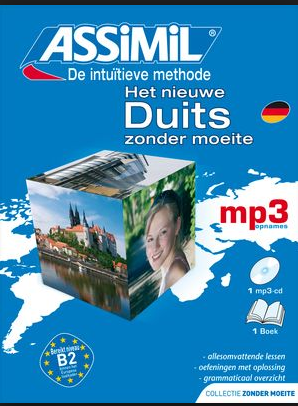 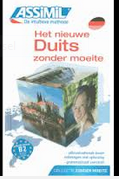 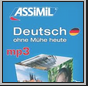 cd-rom, titel op cd is hoofdtitel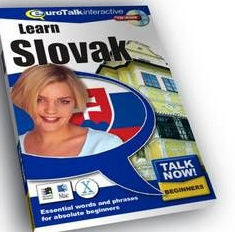 Belgisch-Nederlandsversiedatumopmerkingen11.11.2Oktober 2013Februari 2014Augustus 2016Goedgekeurd  Catalografievergadering oktober 2013Reeksveld= veld 490Aanpassing keuze taal 00822.1Juni 2018November 2018RDA updateToevoeging taalannotatie Belgisch-Nederlands2.2Juni 2021Nieuw veld: Taalniveau2.3Juli 2022Taalpunt als KeurmerkBibnet020|a 9789053529553 |9 set040|a Open Vlacc |b dut084|9 Nederlands |a 838.5100|a Sciarone, A.G. |4 aut245 0|a Basiscursus Nederlands voor buitenlanders |h BOEK |n Tekstboek |p 1260|a Amsterdam |b Boom |c 2011300|a 123 pagina’s |b illustraties |e audio-cd + cd-rom + woordenlijst (24 p.)365|b 49,90 |c EUR490__|a De Delftse methode500|a Taalcursus Nederlands, raadpleging in het Nederlands, Engels en Arabisch (in de lessen zelf), in het Turks, Spaans, Indonesisch, Russisch en Pools (in de aparte woordenlijst)500|a Doelgroep: beginners NT2-niveau 0-1, te bereiken niveau CEF A1521|a volwassenen650|a Nederlandse taal |x taalcursussen |9 vtr693 2|9 TANECU |a Taal en communicatie |x Talen |y Nederlands |z Cursussen020|a 9789033454295 |9 boek020|a 9789033454318 |9 2 cd's040|a Open Vlacc |b dut084|9 Nederlands |a 838.5093|a Van Loo, Helga |4 aut096|9 B1100|a Van Loo, Helga |4 aut245 0|a Niet vanzelfsprekend |b een vervolgmethode Nederlands voor anderstaligen |h BOEK260|a Leuven |b Acco |c 2009300|a 384 pagina’s |b illustraties |e 2 cd's+ rood afdekblad365|b 71,50 |c EUR 500|a Taalcursus Nederlands, raadpleging in het Nederlands, niveau B1521|a volwassenen650|a Nederlandse taal |x taalcursussen |9 vtr693 2|9 TANECU |a Taal en communicatie |x Talen |y Nederlands |z Cursussen700|a Schoenaerts, Peter |4 aut0011033433900520210318092809.0008210224s2020 0 dut020|a 9789463446976 |9 paperback040|a Open Vlacc |b dut084|a 838.5 |9 Nederlands093|a ERK A1093|a ERK A2093|a ERK B1096|9 623 |a Taalbeheersing100|a Devos, Rita |4 aut240 0|a Vanzelfsprekend : Nederlands voor anderstaligen. Werkboek (Engelse raadpleging)245 0|a Vanzelfsprekend |b Nederlands voor anderstaligen |n Werkboek |h BOEK246 1|a Vanzelfsprekend |b Dutch as a foreign language260|a Leuven |b Acco |c 2020FMTBKLDR00000nam a22 4500001836328100520130730152114.0008120216s2007 0 dut020|a 9789078801177 |9 boek + cd040|a Open Vlacc |b dut084|9 Duits |a 838093|a ERK B2100|a Schneider, Hilde |4 aut245 4|a Het nieuwe Duits zonder moeite |h BOEK260|a Brussel |b Assimil Benelux |c 2007300|a VII, 414 pagina’s |b illustraties |e 1 mp3-cd365|b 83,95 |c EUR490|a Dagelijkse methode Assimil500|a Taalcursus Duits voor Nederlandstaligen521|a volwassenen650|a Duitse taal |x taalcursussen |9 vtr693 2|9 TADUCU |a Taal en communicatie |x Talen |y Duits |z CursussenFMTBKLDR00000aim a2200253 4500001252071100520130730164255.0008021211s2000 0 slv020|a 9781862210240040|a VLACC I |b dut |c Open Vlacc084|9 Slowaaks |a 838245 0|a Ucte sa po slovensky |h CD-ROM246 1|a Learn Slovak260|a London |b EuroTalk |c cop. 2000300|a 1 cd-rom490__|a EuroTalk interactive490__|a Talk now!500|a Taalcursus Slowaaks raadpleegbaar in meer dan 60 talen521|a volwassenen650|a Slowaakse taal |x taalcursussen |9 vtr693 2|9 TASKSK |a Taal en communicatie |x Talen |y Slowaaks |z SlowaaksFMTBKLDR00000aam a22 4500001883553800520181114161359.0008130622s2013 0 dut020|a 9789033493164 |9 paperback035|a 9789033493164035|a BBA000104084040|a BoekenBank |b dut |c Open Vlacc084|9 Nederlands |a 838.5096|9 620 |a Nederlandse taal en letterkunde algemeen100|a Blomme, Ines |4 aut245 0|a Nu versta ik je! |b uitspraak Nederlands voor anderstaligen |h BOEK250|a Belgische editie260|a Leuven |b Acco |c 2013300|a 202 p. |b ill. |e cd-rom365|b 41.50 |c EUR521|a volwassenen500|a Taalcursus Nederlands (Belgisch-Nederlands), raadpleging in het Nederlands650|a Nederlandse taal |x taalcursussen |9 vtr650|a Nederlandse uitspraak |9 vtr650|a NT2 |9 vtr693 2|9 TANENE |a Taal en communicatie |x Talen |y Nederlands |z Nederlands700|a Nordin, Annelies |4 aut700|a Potargent, Johanna |4 aut